- - - - -Document informationNew baseline and monitoring methodology proposal form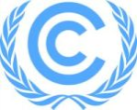 (Version 02.0)New baseline and monitoring methodology proposal form(Version 02.0)To be used when submitting proposed new methodologies in accordance with “Procedure: Development, revision and clarification of baseline and monitoring methodologies and methodological tools” 
(CDM-EB70-A36-PROC).To be used when submitting proposed new methodologies in accordance with “Procedure: Development, revision and clarification of baseline and monitoring methodologies and methodological tools” 
(CDM-EB70-A36-PROC).Information to be completed by proponentsInformation to be completed by proponentsName of the proponent:Affiliation:	Designated National Authority (DNA)	Designated Operational Entity (DOE)	Project Participant (PP)	Coordinating / Managing Entity (CME)	Other StakeholderTitle of the proposed new methodology:Title of the proposed CDM project activity or programme of activities to be submitted for registration once methodology is approved:Sectoral scope to which the proposed 
new methodology applies:Attachments:Attachments:	Proposed new methodology (Please specify the form below)   CDM-NM-FORM   CDM-SSC-NM-FORM   CDM-AR-NM-FORM   CDM-CCS-NM-FORM	Draft PDD or draft PoA-DD	Additional supporting information (Optional: please specify……………………………………………..)	Proposed new methodology (Please specify the form below)   CDM-NM-FORM   CDM-SSC-NM-FORM   CDM-AR-NM-FORM   CDM-CCS-NM-FORM	Draft PDD or draft PoA-DD	Additional supporting information (Optional: please specify……………………………………………..)Name of authorized officer signing for 
the proponent:Contact Information: 
(E-mail addresses and phone contacts for possible dialogue on the submission)Date (DD/MM/YYYY) and signature for the proponent:VersionDateDescription02.09 August 2016Revision to align updated requirements in the version 02.0 of “Procedure: Development, revision and clarification of baseline and monitoring methodologies and methodological tools” (CDM-EB70-A36-PROC). 01.01 April 2013Initial publication. This document supersedes and replaces the following documents:Proposed new methodology form (F-CDM-NM)) (Version 01.1);Form for submissions on small scale methodologies and procedures (F-CDM-SSC-Subm) (Version 03.1);Proposed new A/R methodology form (F-CDM-AR-NM) (Version 01.1);Form for submission on small scale afforestation/reforestation methodologies and procedures (F-CDM-SSC-AR-Subm) (Version 02.1);Proposed new methodology for CCS CDM project activities (F-CDM-CCS-PNM) (Version 01.0).Decision Class: Regulatory
Document Type: Form
Business Function: Methodology
Keywords: new methodologyDecision Class: Regulatory
Document Type: Form
Business Function: Methodology
Keywords: new methodologyDecision Class: Regulatory
Document Type: Form
Business Function: Methodology
Keywords: new methodology